Meine Leistungen im Homeschooling im Fach _______________________ Mein Name: ____________________ 		Lehrkraft: ___________________________Meine Leistungen im Fach ………………………… in der Zeit des Homeschooling waren insgesamt… 		alles erreicht	     überwiegend erreicht  	 teilweise erreicht            nicht erreicht										Leistung im Homeschooling im Fach _______________________ Schüler/in: ____________________ 		Lehrkraft: ___________________________Deine Leistung im Homeschooling war insgesamt… 		 alles erreicht	     überwiegend erreicht  	 teilweise erreicht             nicht erreicht	Meine Lernhinweise an dich:	JaneinBei nein: BegründungIch habe das Geforderte  nicht immer erledigt oder nicht abgegeben, weil….Ich habe regelmäßig meine Aufgaben erledigt und abgegeben.Ich habe regelmäßig an Videokonferenzen teilgenommen.Ich habe an allen Lernüberprüfungen teilgenommen (Tests, Fachspezifische Leistungen, mdl. Prüf.)Ich bin mit meinen Arbeitsergebnissen zufrieden/unzufrieden, weil….Ich bin mit meinen Arbeitsergebnissen zufrieden/unzufrieden, weil….In den Videokonferenzen war meine Beteiligung…., weilIn den Videokonferenzen war meine Beteiligung…., weilIch bewerte meine Beiträge in den Videokonferenzen als (e, üe, te, ne), weil…Ich bewerte meine Beiträge in den Videokonferenzen als (e, üe, te, ne), weil…Besonders gut gefiel mir der Unterricht im Homeschooling, als wir….Besonders gut gefiel mir der Unterricht im Homeschooling, als wir….Ich hätte mir im Homeschooling dieses gewünscht:Ich hätte mir im Homeschooling dieses gewünscht:Was ich sonst noch sagen möchte….Was ich sonst noch sagen möchte….JaEher jaEher jaEher neinEher neinneino.A.Du hast regelmäßig deine Aufgaben abgegeben.Du hast regelmäßig an Videokonferenzen teilgenommen.Du hast an allen Lernüberprüfungen teilgenommen (Tests, Fachspezifische Leistungen, mdl. Prüfungen)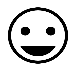 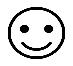 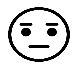 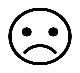 o.A.Qualität deiner AufgabenergebnisseQualität deiner AufgabenergebnisseHäufigkeit der Meldungen in VideokonferenzenHäufigkeit der Meldungen in VideokonferenzenQualität der Beiträge in den VideokonferenzenQualität der Beiträge in den Videokonferenzen